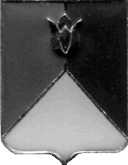 РОССИЙСКАЯ  ФЕДЕРАЦИЯАДМИНИСТРАЦИЯ КУНАШАКСКОГО  МУНИЦИПАЛЬНОГО РАЙОНА ЧЕЛЯБИНСКОЙ ОБЛАСТИПОСТАНОВЛЕНИЕот 07.12.2015  г. № 2323Об утверждении акта о приеме-передаче групп объектов основных средств (кроме зданий, сооружений) МКДОУ детский сад «Колокольчик» с.Новое Курманово к МКОУ «Курмановская СОШ»	В соответствии с Федеральным законом от 21.12.2001г. №178-ФЗ «О приватизации государственного и муниципального имущества», Федеральным законом от 06.10.2003г. №131-ФЗ «Об общих принципах организации местного самоуправления в Российской Федерации», Уставом МО «Кунашакский муниципальный район», постановлением администрации Кунашакского муниципального района от 03.07.2015г. №1236 «О реорганизации МКДОУ детский сад «Родничок» с. Нугуманово, МКДОУ детский сад «Сказка», МКДОУ детский сад «Колокольчик» с. Новое Курманово в форме присоединения к МКОУ «Курмановская СОШ»ПОСТАНОВЛЯЮ:1.Утвердить прилагаемый акт о приеме-передаче групп объектов основных средств (кроме зданий, сооружений) МКДОУ детский сад «Колокольчик» с. Новое Курманово  к МКОУ «Курмановская СОШ» (передаточный акт).2.Признать утратившим силу постановление Администрации Кунашакского муниципального района № 2007 от 20.10.2015 г. «Об утверждении акта о приеме-передаче групп объектов основных средств (кроме зданий, сооружений) МКДОУ детский сад «Колокольчик» с.Новое Курманово к МКОУ «Курмановская СОШ»3.Управляющему делами администрации Кунашакского муниципального района (Якупова Ю.Р.) опубликовать настоящее постановление в газете «Кунашакские вести» и на официальном сайте Кунашакского муниципального района www.kunashak.ru  в сети Интернет. 4.Контроль за исполнением настоящего постановления возложить на руководителя Управления образования администрации Кунашакского муниципального района Каряка В.И.Глава района 		  оригинал подписан              		                        С.Н. АминовПередаточный акт село Новое Курманово  Кунашакского района 		                             07.12.2015г.МКДОУ детский сад «Колокольчик» с. Новое Курманово в лице заведующей Мулюковой Р.Т., действующей на основании Устава, именуемой в дальнейшем Первая Сторона  и  МКОУ «Курмановская СОШ» в лице директора Ягудина С.К., действующего на основании Устава, именуемой в дальнейшем Вторая Сторона, составили настоящий акт о том, что согласно статей 58, 59 Гражданского кодекса Российской Федерации, постановления Главы администрации Кунашакского муниципального района от 03.07.2015г. № 1236 «О реорганизации МКДОУ детский сад «Родничок» с. Нугуманово, МКДОУ детский сад «Сказка», МКДОУ детский сад «Колокольчик» с. Новое Курманово в форме присоединения к МКОУ «Курмановская СОШ» все активы, имущество в том числе денежные, основные и оборотные средства, делопроизводство, договоры и иная документация передаются Первой Стороной и принимается его правопреемником Второй Стороной, в том числе:1.имущество:2. Документация:1) Устав  Муниципального  казенного  дошкольного  образовательного учреждения  детский  сад  «Колокольчик»- 1 экз.;2) Лицензия серия А №0002602, регистрационный номер №9498 от 15 марта 2012г.;3) Приложение №1.2 серия 74П01 № 0000844, к лицензии на осуществление образовательной деятельности от 15 марта 2012 г регистрационный № 9498;4) Свидетельство о внесение записи в ЕГРЮЛ серия 74 №0027411280 дата 30.09.2002г.;5) Свидетельство о постановке на учет в налоговом органе по месту ее нахождения, серия 74 № 005664716;6) Свидетельство о государственной регистрации права на земельный участок от 07.08.2012 , серия 74 АД 005317;7) Свидетельство о государственной регистрации права на здание МКДОУ д/с Колокольчик от 26.11.2012г., серия 74 АД 166338;8) Кадастровый паспорт здания, сооружения, объекта незавершенного строительства от 06.06.2011, серия Г №114104;9) Справка о принадлежности объекта недвижимости от 20.06.2011, серия Г 114156;10) Санитарно-эпидемиологическое заключение №74.06.05.000.М.000052.03.12 от 26.03.2012г     № 2234388;11) Трудовые книжки сотрудников  - 5 штук;	12) Личные дела сотрудников- 5 штук;13) Книга учета детей МКДОУ д/с Колокольчик;14) Книга приказов 2 штук за 1995-30.08.2011; за 30.08.2011-10.2015года;15) Штамп квадратный  для книг МКДОУ д/с Колокольчик;16) Гербовая  Печать МКДОУ д/с Колокольчик;17) Паспорт безопасности (антитеррористической защищенности);18) Паспорт  дорожной  безопасности.Председатель комиссии: А.Р. Макмулова  оригинал подписан              Члены комиссии:  Исхакова Л.М.  оригинал подписан              		Афтахова Ю.М.  оригинал подписан              		Юсупов Р.М.  оригинал подписан              СОГЛАСОВАНО:Руководитель Управления имущественных и земельных отношений администрации Кунашакского муниципального района  оригинал подписан            Р.К. СатыбалдинУТВЕРЖДАЮ:Глава администрации Кунашакского муниципального района  оригинал подписан            С. Н. Аминов№НаименованиеЕдиница измеренияКол-воСумма (тыс., руб., коп.)1.Электроплита «Мечта»Шт.117882.Эл.плита «Мечта»Шт.160003.Холодильник «Юрюзань»Шт.116704.Холодильник «Полюс»Шт.120835.Жарочный шкафШт.118336.Утюг «Браун»Шт.115297.Холодильник «Свияга»Шт.111049,608.Стиральная машина «Daewoo»Шт.148509.Водонагреватель «Polaris»Шт.1410010.Холодильник «Позис-мир»Шт.118589,3611.Водонагреватель «Isea»Шт.1485012.ВесыШт.11250013.Музык.Центр «Samsung»Шт.1824014.Ноутбук 15,6Шт.11550015.Принтер НР Р1102Шт.1450016.ПроекторШт.11900017.Стальная противопожарная дверьШт.12300018.Стол разделочныйШт.11050019.Электромясорубка «Хозяюшка»Шт.1465020.Игровая зона «Кухонный гарнитур»Шт.17288,50итогоитого	                                                    163 520,46	                                                    163 520,46	                                                    163 520,46Сдал:Заведующая МКДОУ д/с «Колокольчик» с.Новое Курманово   оригинал подписан        Р.Т. Мулюкова Принял:Директор МКОУ «Курмановская СОШ»     оригинал подписан              С.К. Ягудин